DEPARTMENT OF HEALTH SERVICES								STATE OF Division of Medicaid ServicesF-00233H (08/2019)Mailing Date: <Date Mailed> Nyob Zoo <Member Name>:Koj tau thov kom rov qab muab koj qhov kev pab cuam (renewal) BadgerCare Plus for Families (Standard or Benchmark Plans) () Family Planning Waiver (FPW) Medicaid for Elderly, Blind, or Disabled (EBD) Caretaker Supplement (CTS)uas yog ua ntawv xa mus (by mail).  Ua ntej peb yuav rov qab muab qhov kev pab cuam no rau koj, peb xav paub seb puas muaj dab tsi pauv los yog muaj dab tsi tshiab hais txog koj tsev neeg.  Cov ntaub ntawv muab ua ke nrog daim ntawv no muaj:Daim Ntawv Thov Kev Pab Cov Tseem Ntsiab Lus (Application Summary) uas qhia rau koj tias tam sim no peb muaj dab tsi hais txog koj thiab koj tsev neeg lawm, thiab Phab Kos Npe (Signature Page)Muab cov nqe lus hauv qab no xyuas thiab ua kom tiav raws cov kauj ruam xa rov qab tuaj rau peb tsis pub dhau <Renewal Due Date>.Xyuas cov lus hauv Daim Ntawv Thov Kev Pab Cov Tseem Ntsiab Lus (Application Summary).Yog muaj dab tsi hauv Daim Ntawv Thov Kev Pab Cov Tseem Ntsiab Lus (Summary) tau pauv lawm, muab ib tus cwj mem los kos ib txoj kab kom thoob plaws cov lus qub ntawd thiab sau cov lus tshiab rau.  Sau hnub uas qhov pauv tshiab ntawd tshwm sim rau tib si thiab.Nws yog ib qho tseem ceeb rau peb kom paub txhua tus neeg tsiv los ntxiv los yog tawm hauv koj tsev mus lawm.  Yog leej twg tsiv los nrog koj nyob los yog tsiv tawm lawm, sau nws lub npe rau ntawm Daim Ntawv Thov Kev Pab Cov Tseem Ntsiab Lus (Summary) los yog sau rau sab nraum qab ntawm Phab kos npe (Signature page). Renewal Summary LetterF-00233H (08/2019)Phab 2Peb tseem xav tau qhov tseeb txog txhua tus neeg cov nyiaj tau los thiab.  Nco ntsoov xyuas qhov no kom zoo.  Yog leej twg hauv koj tsev neeg tau nyiaj los es tsis muaj nyob ntawm Daim Ntawv Thov Kev Pab Cov Tseem Ntsiab Lus (Summary), qhia rau peb paub.  Sau tus neeg ntawd qhov chaw ua hauj lwm lub npe thiab nws cov nyiaj tau los rau ntawm Daim Ntawv Thov Kev Pab Chov Tseem Ntsiab Lus (Summary) los yog sau rau sab nraum qab ntawm Phab kos npe (Signature page).  Muab cov twv tshev los yog lwm yam ntaub ntawv pov thawj rau cov nyiaj tau los xa tuaj tib si.Yog qhov koj thov kom rov qab muab kev pab dua no yog rau qhov kev pab cuam Caretaker Supplement los yog Medicaid rau Cov Laus, Cov Dig Muag los yog cov Xiam Oob Qhab (Medicaid for the Elderly, Blind or Disabled), peb xav tau cov khoom muaj nqi seb muaj li cas (assets) thiab.  Yog leej twg hauv koj tsev neeg muaj cov khoom muaj nqis es tsis tau teev rau ntawm Daim Ntawv Thov Kev Pab Cov Tseem Ntsiab Lus (Summary), muab sau rau ntawd los yog muab sau rau sab nraum qab ntawm Phab kos npe (Signature page). Nyob rau ntawm Phab kos npe (Signature page), muab cwj mem los kos rau lub box thib ib yog koj tsis muaj dab tsi pauv rau cov lus nyob hauv Daim Ntawv Thov Kev Pab Cov Tseem Ntsiab Lus (Summary).  (Yog muaj pauv no ces kos rau lub box thib ob). npe rau Phab kos npe (Sign the Signature page).Muab Phab kos npe (thiab Daim Ntawv Thov Kev Pab Cov Tseem Ntsiab Lus (Summary) yog koj sau muaj cov kev pauv rau ntawd) xa rov qab tuaj rau qhov chaw khiav hauj lwm qhov chaw nyob (agency address) ntawm koj tsab ntawv.  Tej zaum peb yuav hu tuaj rau koj paub yog peb xav tau dab tsi ntxiv.  Thiab, yog peb xav kom koj xa ntawv pov thawj rau tej lus los yog tej ntaub ntawv uas koj muab rau peb ntawd, peb yuav xa ib tsab ntawv tuaj qhia rau koj tias yog peb xav tau dab tsi.  <Member Name><Member Address><Member Address><Agency Name><Agency Address><Agency Address><Agency Telephone><Agency Fax>DHS yog ib tus tswv hauj lwm thiab yog ib qhov chaw pab cuam muab vaj huam sib luag rau sawv daws.  Yog koj xav tau ib tus neeg txhais lus los yog txhais tsab ntawv no ua koj hom lus, los yog xav tau kev pab kom cuag tau peb cov kev pab los yog xav kom muab tsab ntawv no kho tshiab vim koj muaj ib tus mob nyeem tsis tau, thov hu rau 1-800-362-3002.  Cov kev pab no yog pab dawb xwb.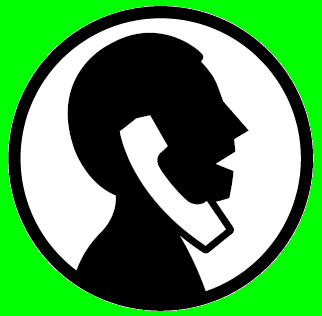 